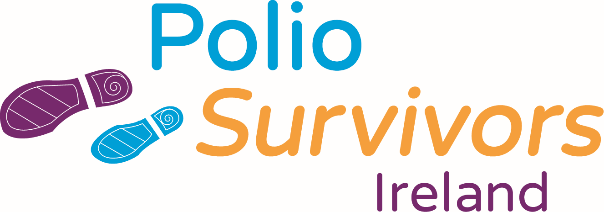 Advocacy & Policy Officer Job DescriptionPolio Survivors Ireland wishes to recruit a part time Advocacy & Policy Officer (18 ½ Hours per week). This is a two year fixed term position. Polio Survivors Ireland operates a hybrid working schedule with staff working in the office and from home on a rotating basis.Policy development and advocacy on behalf of people affected by polio is a key strategic priority for the organisation. Many of the issues confronting polio survivors relate to public policy, statutory services and social welfare benefits. Working in collaboration with other organisations, the Advocacy & Policy Officer will develop policy proposals and advocate and campaign with the staff team on key issues affecting the quality of life of polio survivors. Salary€22,000 per annum for 18 ½ hours, plus pension contribution of 7% following successful completion of probationary periodReportingReports to the CEO of Polio Survivors IrelandKey ResponsibilitiesTo build knowledge of policy issues & legislation concerning people with disabilities & the disability landscape in IrelandAnalyse the implications for polio survivors of public policy & current & proposed legislation Conduct research & gather data from polio survivors, their families & clinicians on the issues affecting the quality of life & independence of polio survivorsCollaborate with other disability, older person, migrant organisations & other relevant voluntary organisations Organise meetings and seminars to discuss policy issues concerning polio survivors  Develop & submit policy submissions to the CEO & Board of Polio Survivors Ireland for approvalAdvocate to Government Departments, Statutory agencies and elected representatives on policy and service changes needed to improve the quality of life & independence of polio survivorsCollaborate with the staff team on campaigns seeking improvements in services & supports for polio survivors Prepare monthly reports to the CEO on advocacy & policy work, and as required by the Board of Polio Survivors IrelandPlease note this is not an exhaustive list. The post holder will be expected to be comfortable multi-tasking, be flexible in their duties and undertake all other tasks assigned to them by the CEO and the Board.Person SpecificationEssential Strong communications & presentational skillsExcellent English writing & literacy skills & experience of drafting and publishing reports & policy papersCompetent in use of MS Office, social media & ZoomGood inter-personal & networking skills Self-motivated & able to work on own initiativeAdvantageousExperience of organising meetings, seminars & eventsLived experience of a disabilityExperience of working with people with a disability and/or older peopleExperience of working in a voluntary organisationTo ApplyPlease download the application form from here, complete it and submit it with your CV to ceo@polio.ie no later than Friday 24th March. This position is funded by the Dept. of Rural & Community Development under the Scheme to Support National OrganisationsPolio Survivors Ireland is an equal opportunities employer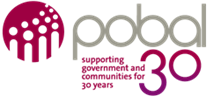 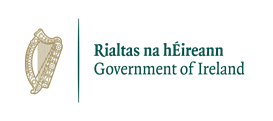 Educated to degree level in social sciences, social policy, politics, equality studies, human rights or other relevant disciplines   AND/OR3 years’ experience of advocating for public policy change in IrelandAn understanding of current policy issues affecting the disability sector in Ireland AND/ORExperience of public policy analysis & its implicationsExperience of conducting researchAND/ORExperience of consulting with people on policy or political issues